САРАТОВСКАЯ ГОРОДСКАЯ ДУМАРЕШЕНИЕ26.03.2020 № 64-513г. СаратовО награждении Почетной грамотой Саратовской городской ДумыНа основании решения Саратовской городской Думы от 26.02.2004 
№ 42-407 «О Почетной грамоте Саратовской городской Думы»Саратовская городская Дума РЕШИЛА:Наградить Почетной грамотой Саратовской городской Думы за значительный вклад в становление и развитие отечественной космонавтики, активное участие в общественной жизни ветеранского движения города Саратова, а также в связи с празднованием Дня космонавтики следующих лиц: Грунова Александра Николаевича, ветерана космодромов Плесецк и Байконур, подполковника в отставке, почетного железнодорожника СССР; Кузичкина Владимира Ивановича, ветерана космодрома Байконур, подполковника в отставке, участника боевого расчета по запуску в космос             Ю.А. Гагарина.Наградить Почетной грамотой Саратовской городской Думы за вклад в развитие театрального искусства, высокое профессиональное мастерство и в связи с празднованием Дня работника культуры Каспарова Александра Александровича, артиста драмы  ведущего мастера сцены государственного автономного учреждения культуры «Саратовский государственный академический театр драмы имени И.А. Слонова».Наградить Почетной грамотой Саратовской городской Думы за многолетний добросовестный труд, высокий профессионализм и в связи с празднованием 75-летия муниципального бюджетного учреждения дополнительного образования «Детская школа искусств №1» следующих лиц: Серову Людмилу Юрьевну, преподавателя муниципального бюджетного учреждения дополнительного образования «Детская школа искусств №1»; Алексашину Ольгу Львовну, преподавателя муниципального бюджетного учреждения дополнительного образования «Детская школа искусств №1»; Павленко Светлану Федоровну, директора муниципального бюджетного учреждения дополнительного образования «Детская школа искусств №1»; Меркулову Викторию Михайловну, заместителя директора по административной работе муниципального бюджетного учреждения дополнительного образования «Детская школа искусств №1»; Ключникову Ольгу Валерьевну, заместителя директора по учебной работе муниципального бюджетного учреждения дополнительного образования «Детская школа искусств №1».Настоящее решение вступает в силу со дня его принятия.ПредседательСаратовской городской ДумыВ.В. Малетин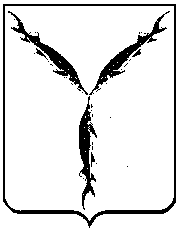 